培养方案、执行计划维护说明一、培养方案导出查询：教学计划管理——培养方案管理——培养方案课程查询，选择相应年级，开课部门选择全部，先选择学院，再选择专业，导出信息，和执行计划各字段信息进行比对。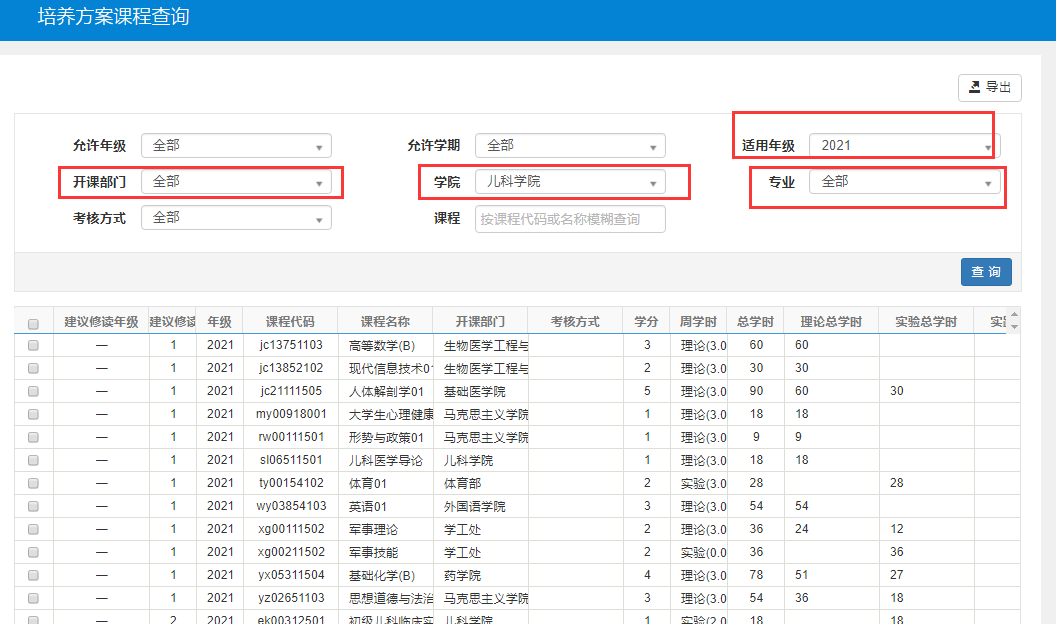 二、执行计划导出查询：教学计划管理——教学执行计划——开课情况查询，选择学年：2022-2023学年，选择相应年级，开课部门选择全部，先选择学院，再选择专业，导出信息，和培养方案各字段信息进行比对。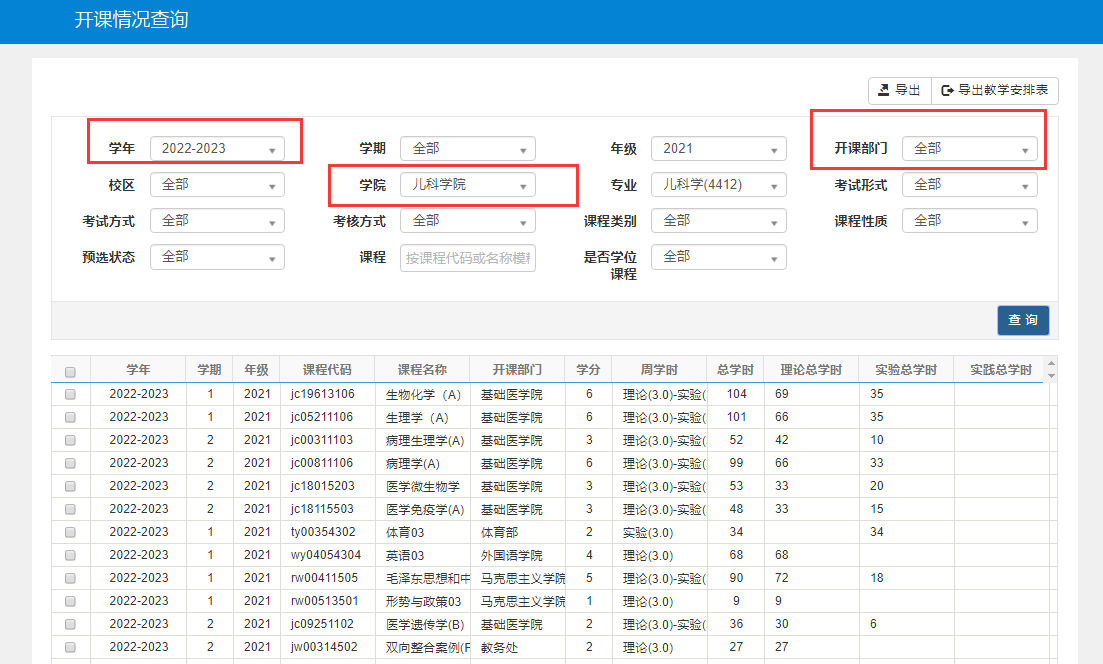 三、培养方案维护：方法一：继承培养方案（1）教学计划管理-培养方案管理-培养方案维护，进入页面之后点击右上角【继承】按钮，填好相应的信息点击底部【继承】即可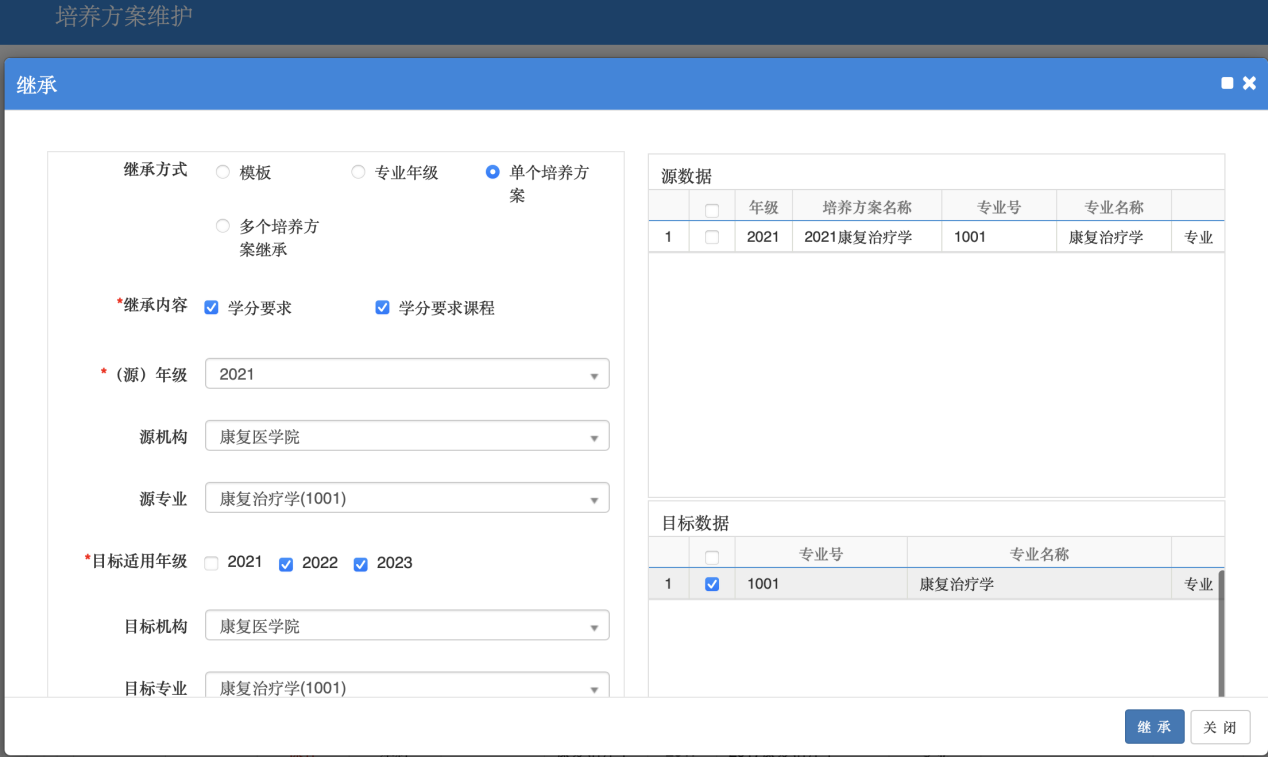 继承完之后新专业的修读要求就会被全部继承过来，无需再手动添加，如有修改的地方直接修改即可。方法二：手动新增培养方案1、教学计划管理-培养方案管理-培养方案维护，进入页面之后点击【增加】按钮，填好相应信息：将版本号修改为所在年级即“2023”，培养方案名称选择相应的专业，确认适用年级打勾，最低毕业学分参考相应人才培养方案的总学分输入,之后点击底部【确定】即可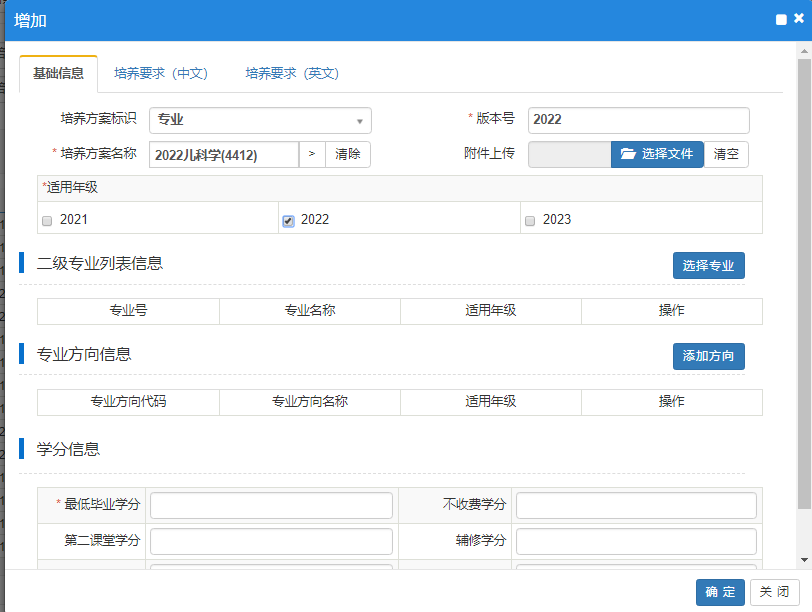  注意：如该专业没有分方向，千万不要点添加方向，如果二级学院有分方向的需求，请不要自行操作，一定要联系教务处维护方向，同时教务处需要对班级学生的信息进行专业方向维护才能生效，否则会出现重大错误。2、在培养方案维护窗口，选择其中一个专业，点击上方的“修读要求”按钮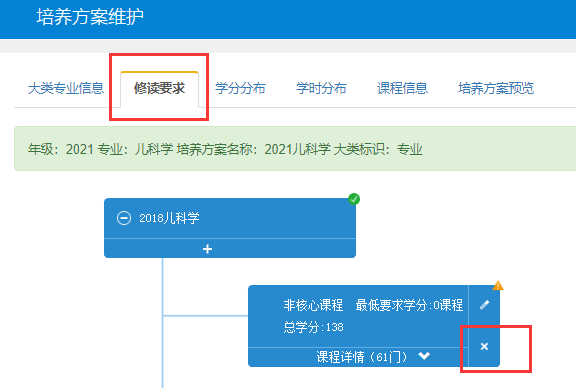 3、点击各级节点右下角的“X”，会将各节点信息删除，恢复到初始状态4、点击年级专业下面的“+”号，添加一级节点；(1)学分节点名称：点击右边的选择节点（课程性质），保存。(2)要求最低学分和课程最低门数：要求最低要求学分不填，课程最低门数1。(3)专业方向：如该专业不分专业方向，不用操作；如该专业分方向，请注意该专业所有方向都要开设的课程，一门课程只输入一次，不选择专业方向；分专业方向开设的课程，分别录入，并选择专业方向。(4)末节点：现在添加的是课程模块，统一选是，表示在该模块下可以录入课程。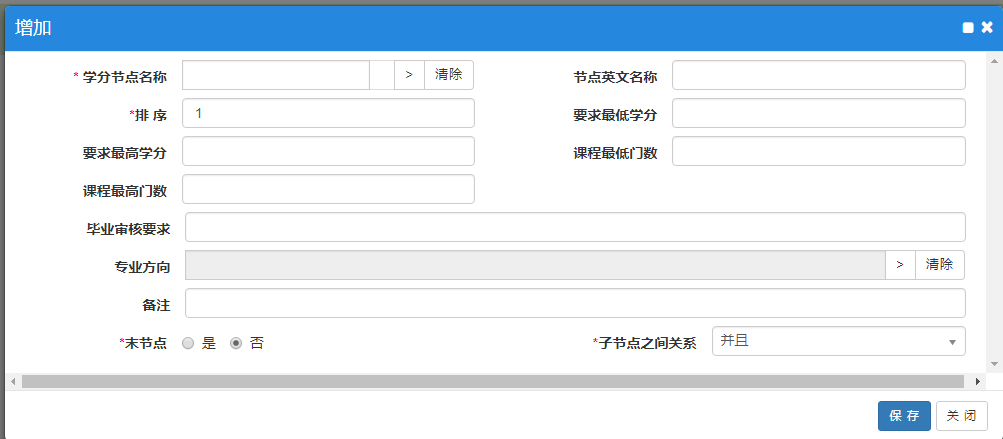 5、课程模块设置好后的状态如下图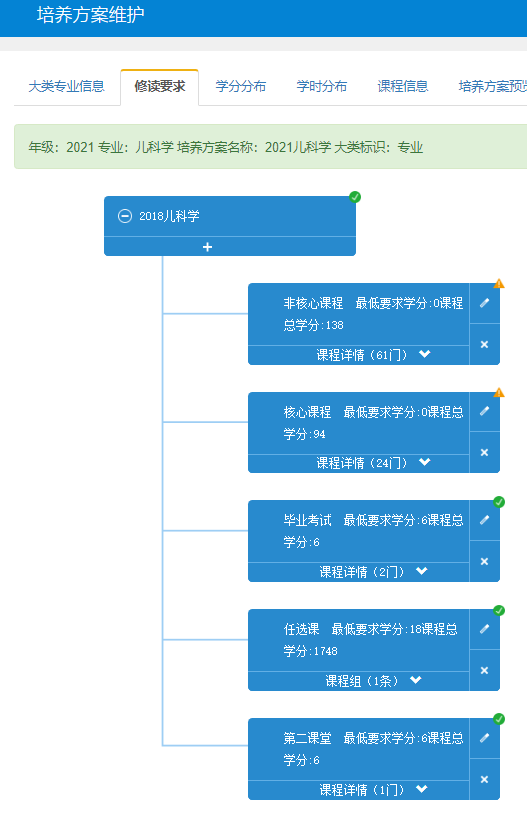 课程模块设置好后，点击课程详情，录入课程，操作方法见后面说明。如该专业分方向，操作请参考第6点。专业不分方向，跳过第6点，从第7点看起。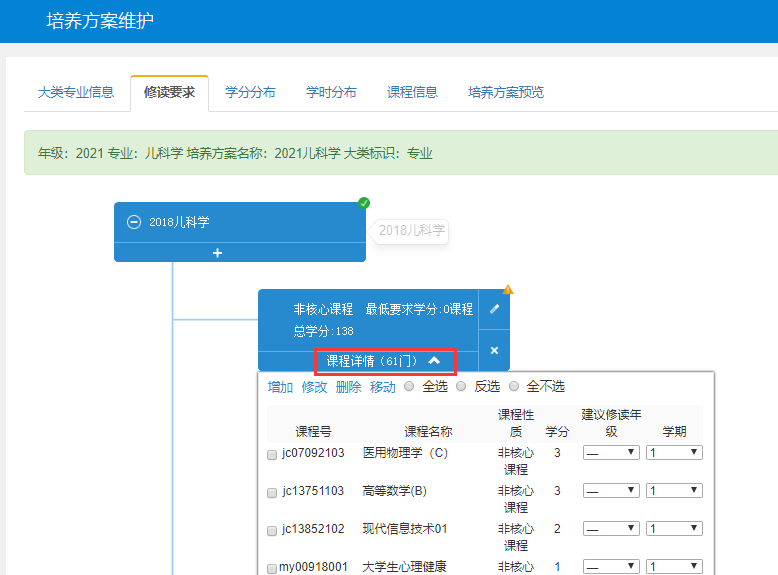 6、专业分方向的课程模块设置：（1）如果该专业分方向，请注意几个专业方向都要开设的课程，只要录入一次，不要在分方向的模块里分别录入。下面以“2019康复治疗学”专业为例2019康复治疗学专业分为两个方向：PT、OT方向。其中专业课程中有一部分是两个方向都开设的课程，按第4，5点操作说明设置好了，即下图的第3个课程模块-“专业课程”，在这个模块下添加三个方向都开设的一样的课程，如果没有三个方向都开设的一样的课程就不在该模块中录入课程。（2）现在要添加分方向的课程模块，点击上方“2019康复治疗学”下面的“+”号，再添加一个子节点，该学分节点名称为“课程模块+方向”，现在添加一个新子节点：学分节点名称：专业课程方向课程最低门数：1末节点：否    子节点之间的关系：或者（一定要选或者）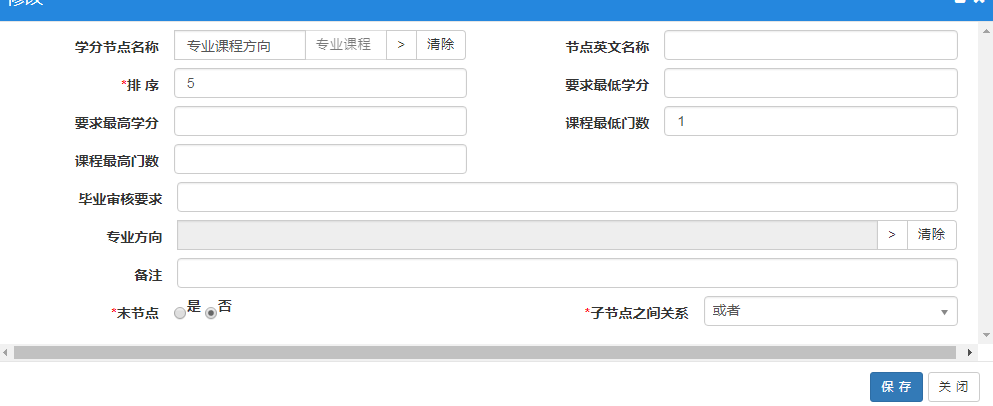 点击保存，效果如下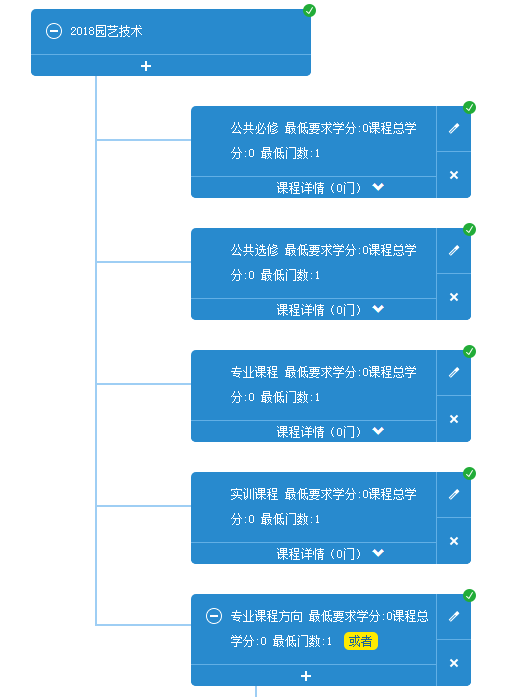 （3）点击“专业课程方向”模块下面的“+”号，添加两个分方向的子节点第一步：点击“专业方向”右边的“>”按钮，选择专业方向（本例选择专业方向为“普通”）第二步：学分节点名称：专业课程普通第三步：课程最低门数：1第四步：末节点：是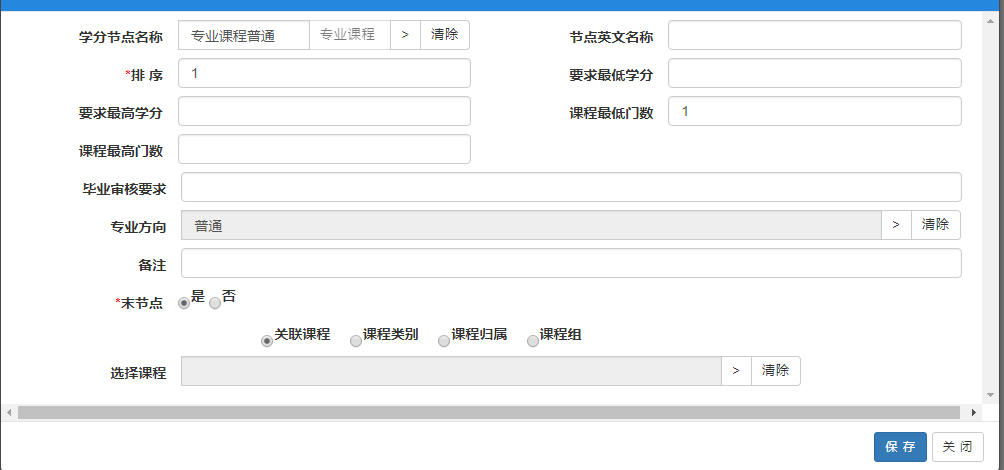 第2个方向模块，“专业课程中高职衔接”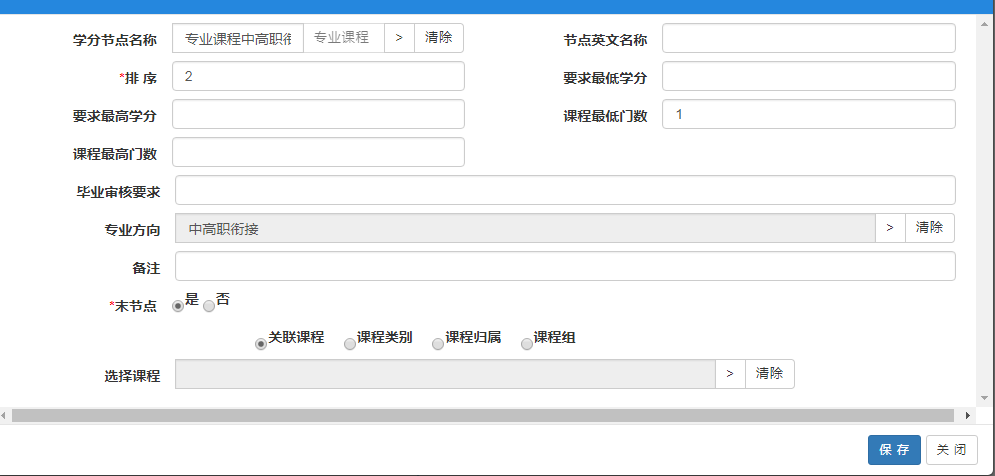 专业方向课程模块设置好的效果如下：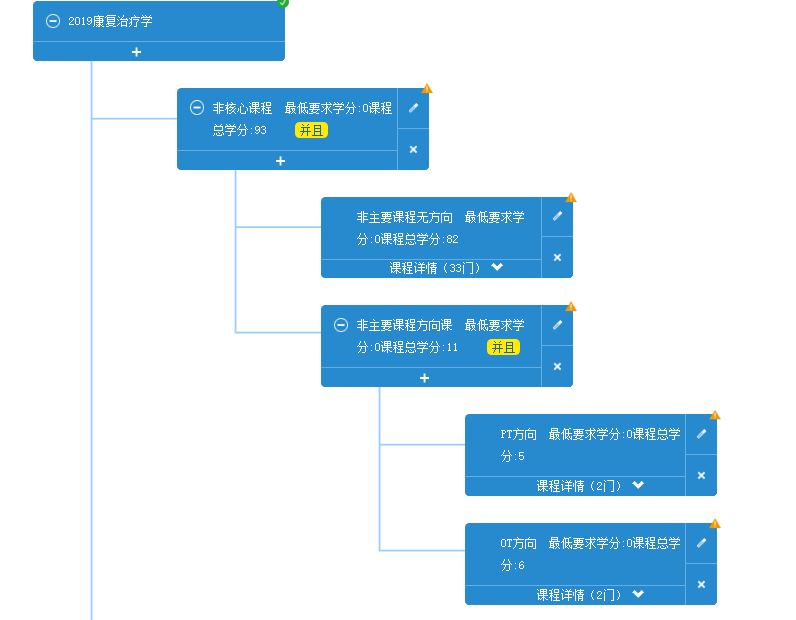 7、点击课程模块下面的“课程详情”录入课程信息点击增加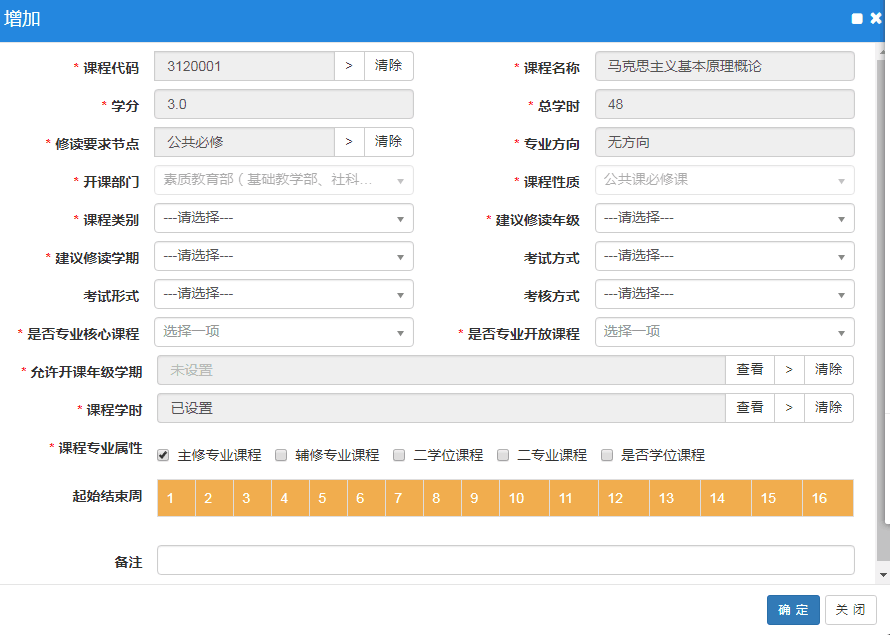 选择“课程代码”右侧的 “>”按钮，选择对应课程，选择课程后有几点需要特别注意：（1）检查上图中的“学分”、“总学时”、“专业方向”、“开课部门”、“课程性质”这些数据是否都有（2）“课程类别”、“建议修读年级”、“建议修读学期”需要手动选择（3）选择完“建议修读年级”、“建议修读学期”后，检查“允许开课年级学期”文本框中是否改成了“已设置”（允许开课年级学期可将一门课分在多个学期上，这样多个学期上只需要录一个成绩）（4）“是否专业开放课程”全部统一选“是”(5)检查“课程学时”文本框中，是否显示“已设置”(6)检查“课程专业属性”是否默认选中“主修专业课程”（7）检查“起始结束周”是否已默认选中（黄色表示默认选中，白色表示未选中）,如有需要，可用鼠标选择正确的开课周次四、教学执行计划1、培养方案维护好可以直接继承培养方案数据到执行计划，进入教学计划管理——教学执行计划，进入页面之后直接点击右上角【继承】按钮继承方式：培养方案继承方式有好几种，但学分要求和学分要求课程都勾选；（1）单个培养方案继承操作界面（原年级需要和适用年级一致）：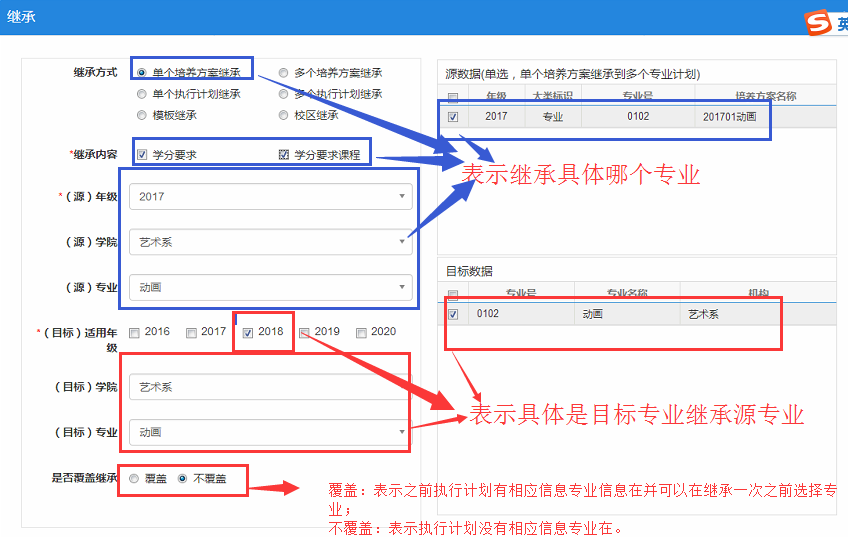 （2）多个培养方案继承操作界面：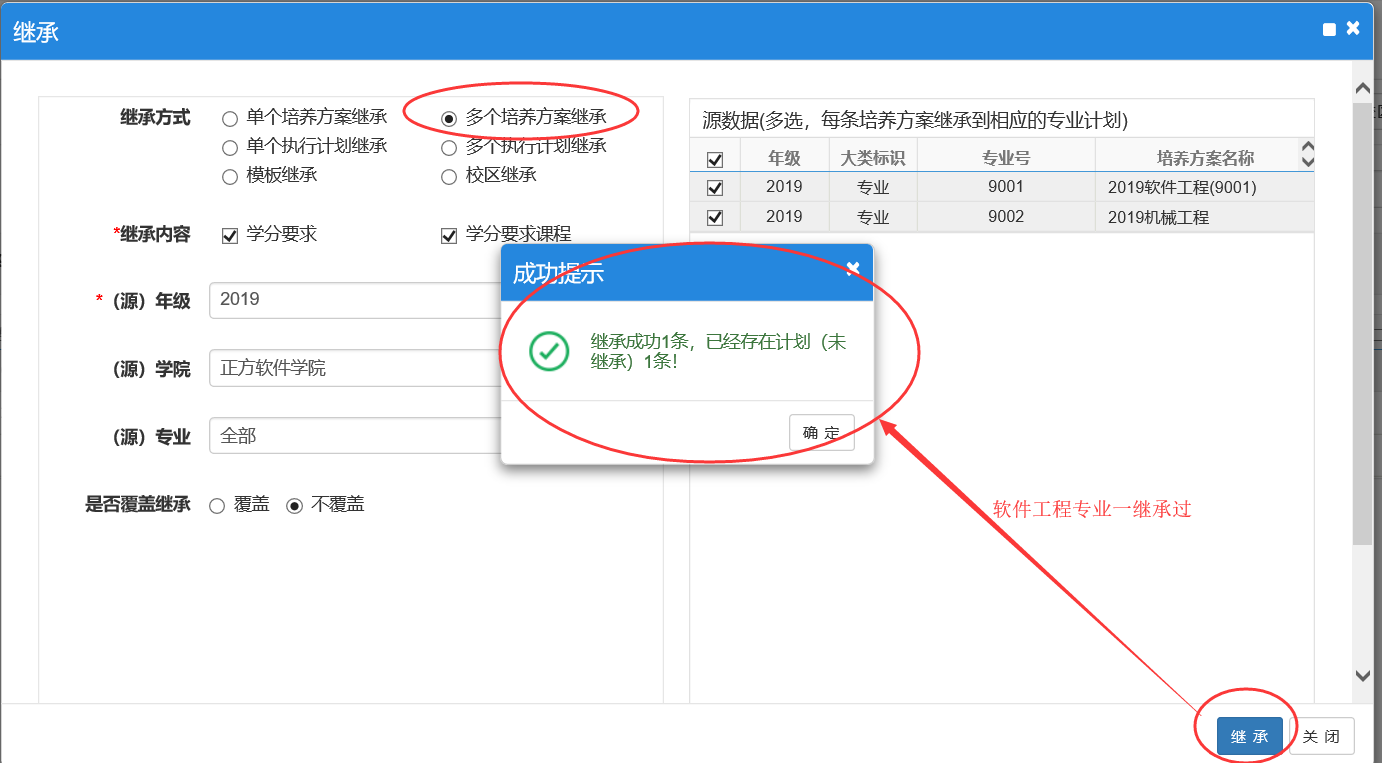 注：①若还没有进行教学任务落实，继承了培养方案，但培养方案又增加了一些课程，这需要先将教学执行计划中的继承任务删掉，然后重新进行“多个培养方案继承”，继承后再执行计划页面的右上角点击刷新人数、校区即可；也可在教学执行计划中的“课程信息”里增加课程。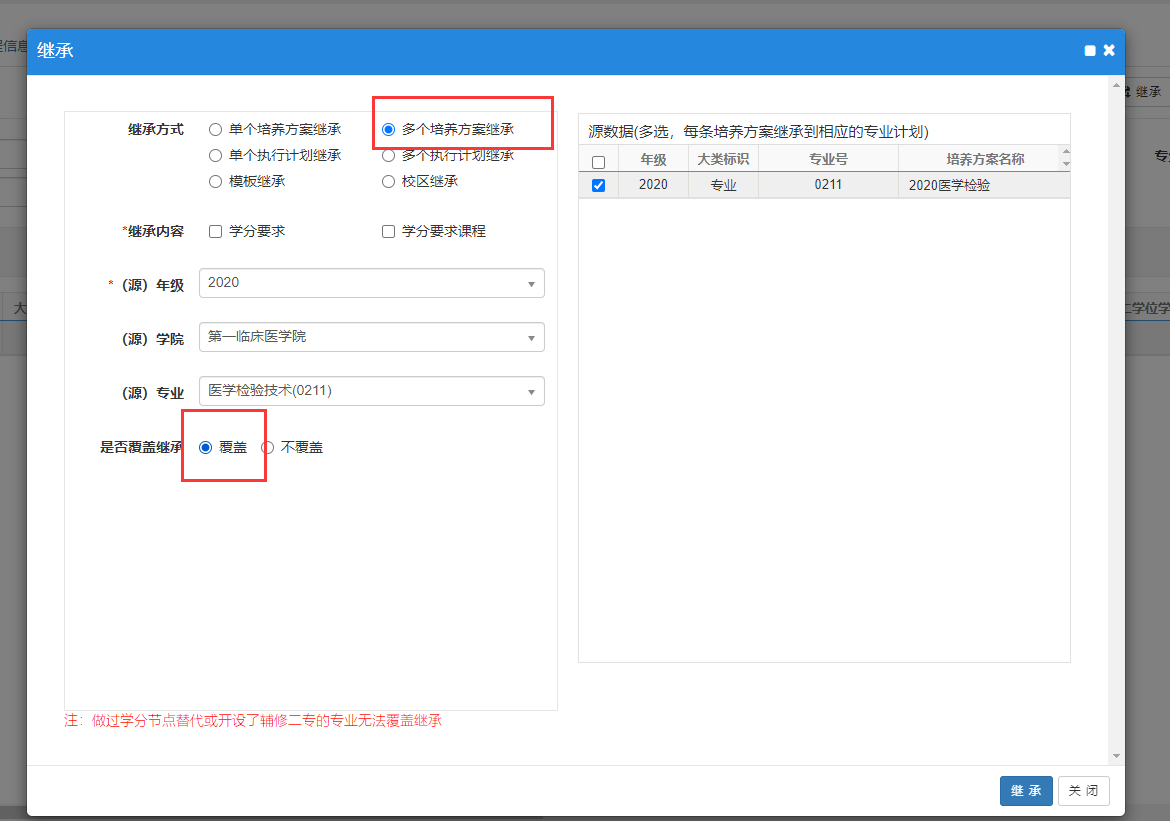 ②若已经进行了任务落实，则不能删除教学执行计划任务，可在教学执行计划中的“课程信息”里增加课程。2、继承完成后可以选择对应专业进行查看信息。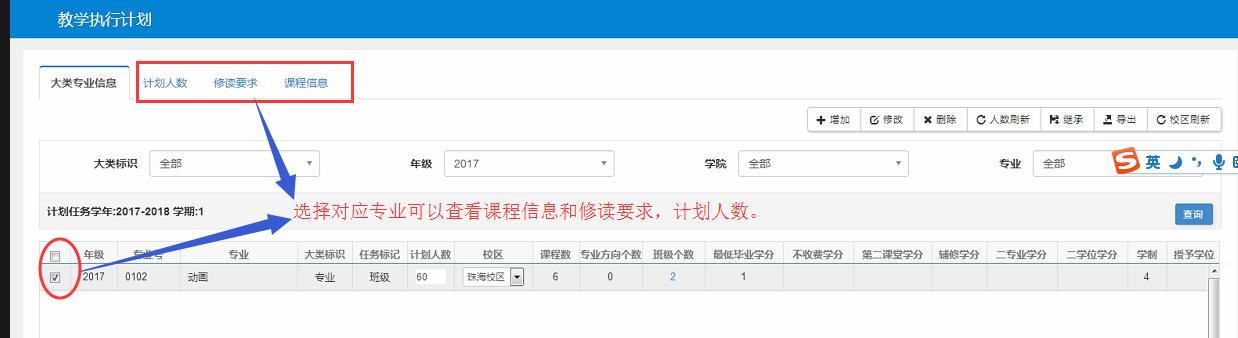 3、修改教学执行计划点击修改按钮弹出界面任务标记是按专业还是班级下达，默认选择按班级下达。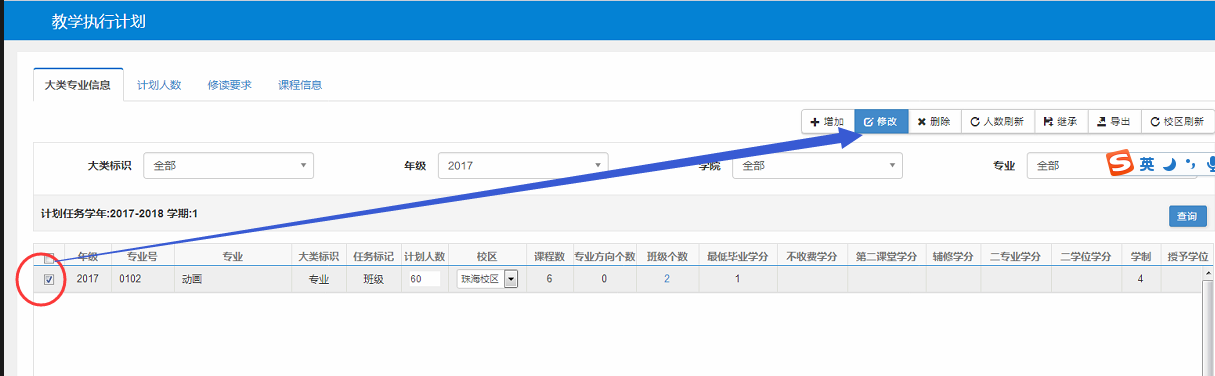 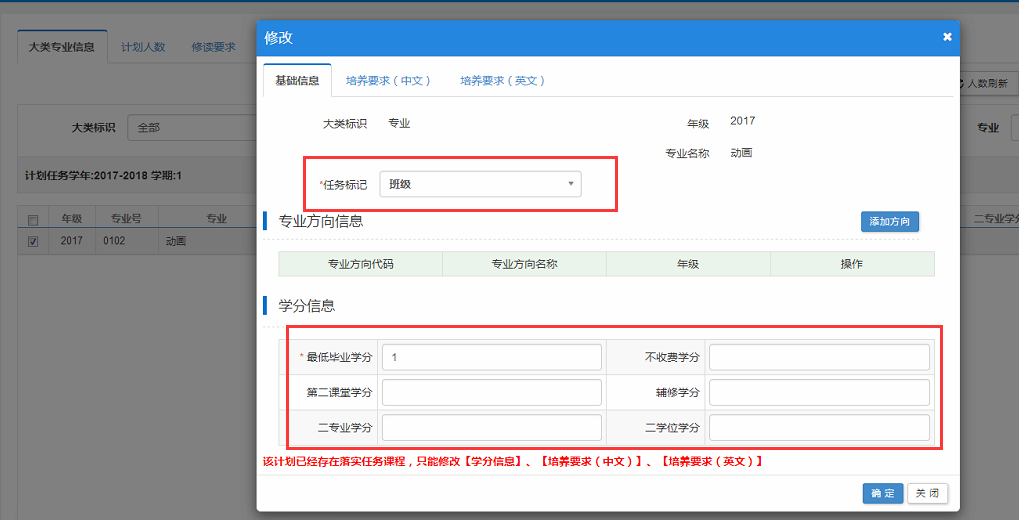 4、计划人数(刷新人数和校区)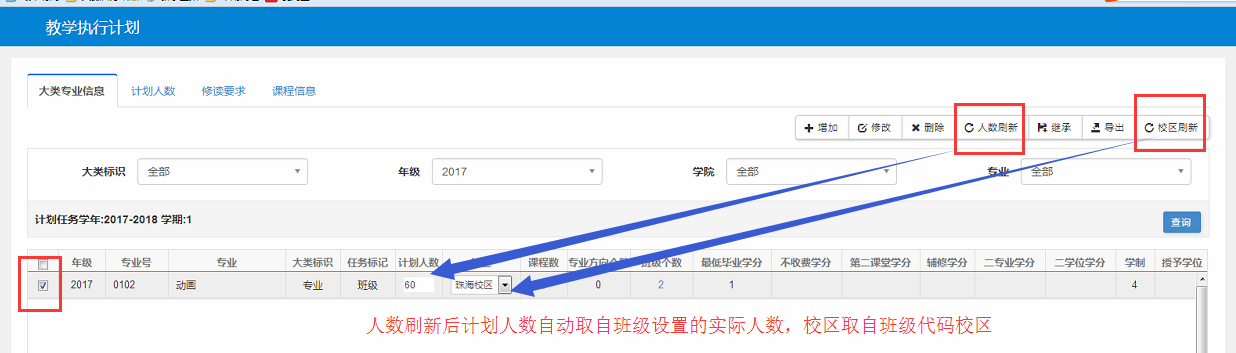 在弹出的人数刷新窗口，选择“覆盖”，点击确认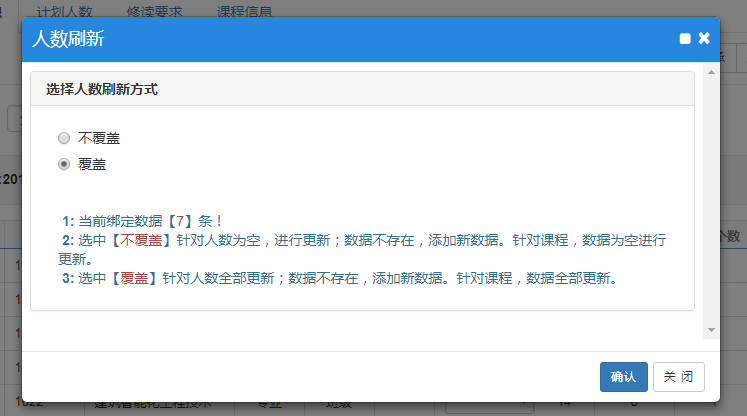 人数刷新后“计划人数”一列出现该专业的学生数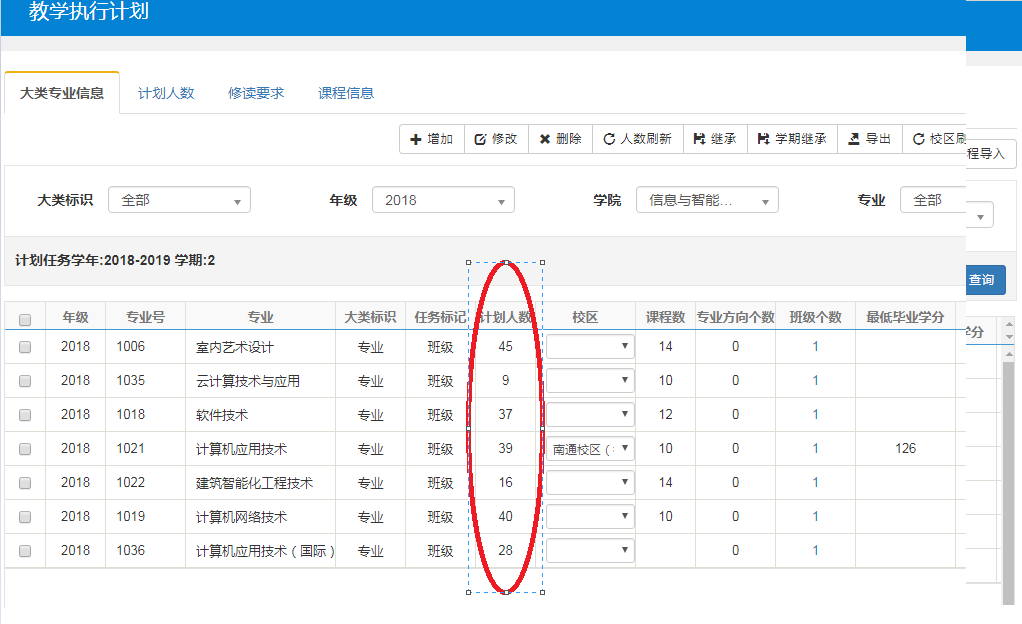 校区刷新，选择“覆盖”，点击确认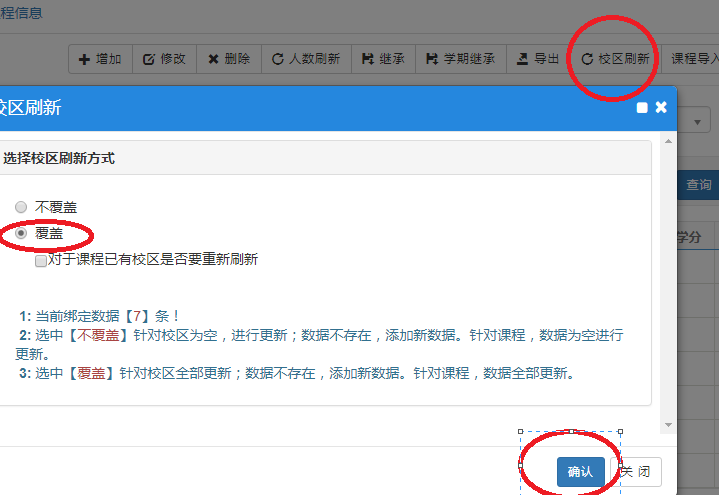 本年级所有专业的校区字段就有数据了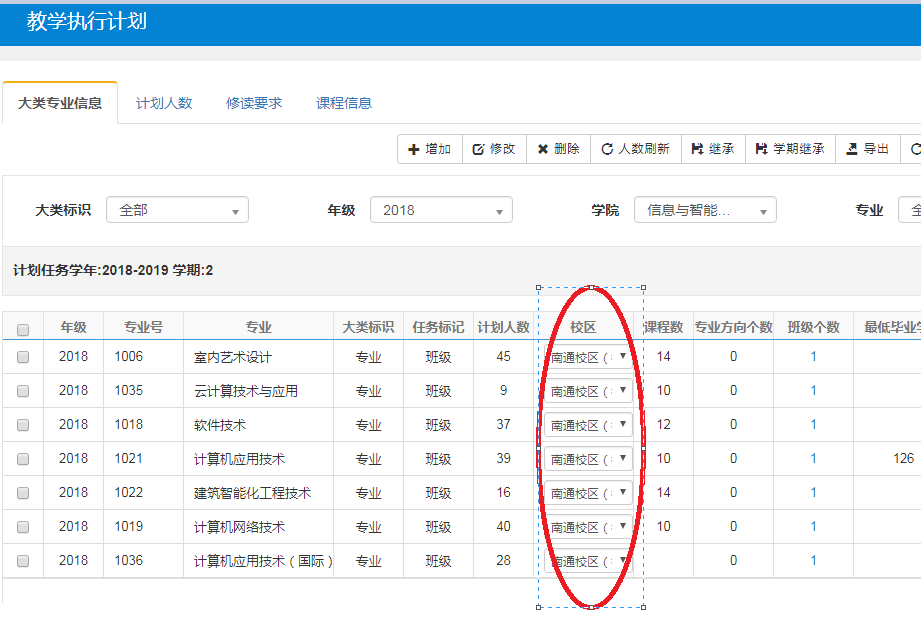 注意：为确保“人数”和“校区”数据准确，请挨个选中每个年级的每个专业，然后点击上方的“计划人数”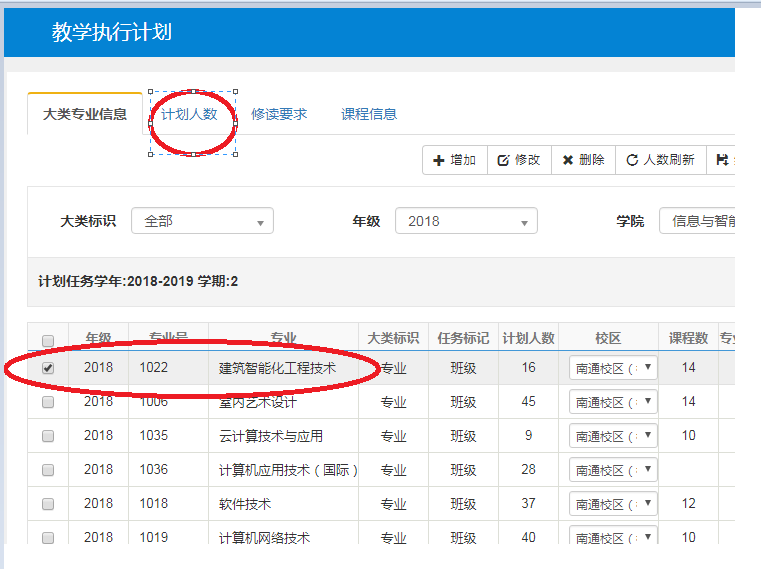 确认校区和人数都有数据就可以了，如果没有数据，或是数据有问题，请重新刷新人数和校区信息。注意:计划人数和校区要进行刷新（如果该专业有学生【学生信息维护中查看】，则按照学生人数刷新；如果该专业学生人数为空，则按照班级人数刷新【班级信息中查看】）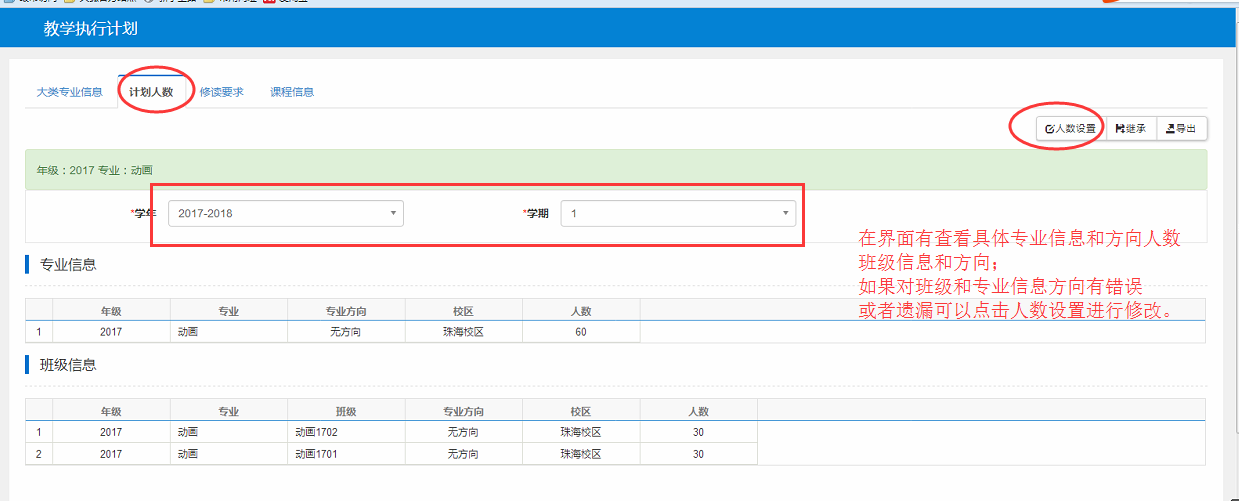 5、修读要求维护（继承，一般不用维护）维护主修、辅修、二专业、二学位的修读课程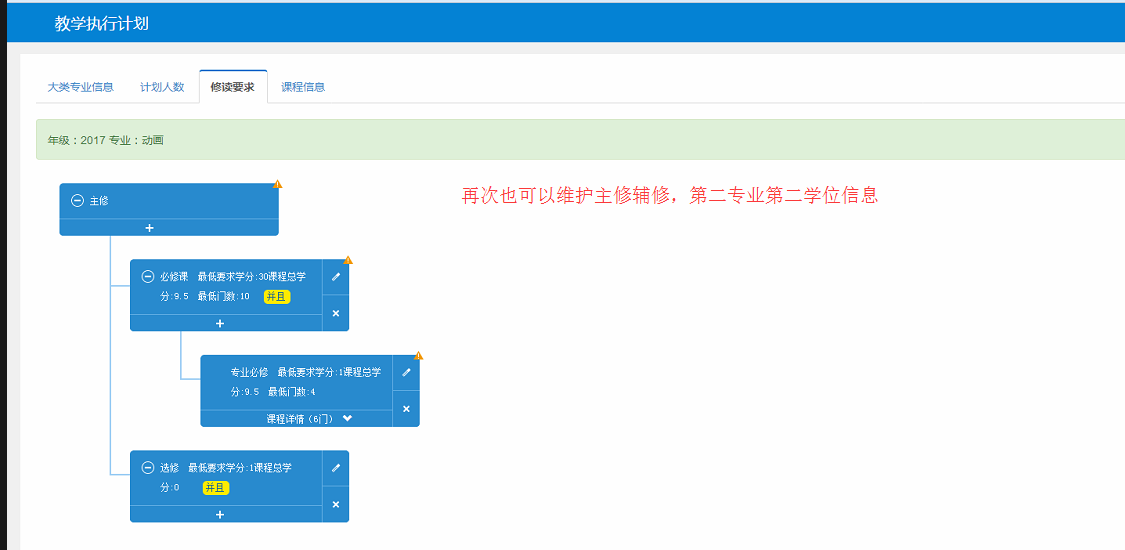 6、课程信息维护（重要，需要与培养方案课程信息保持一致）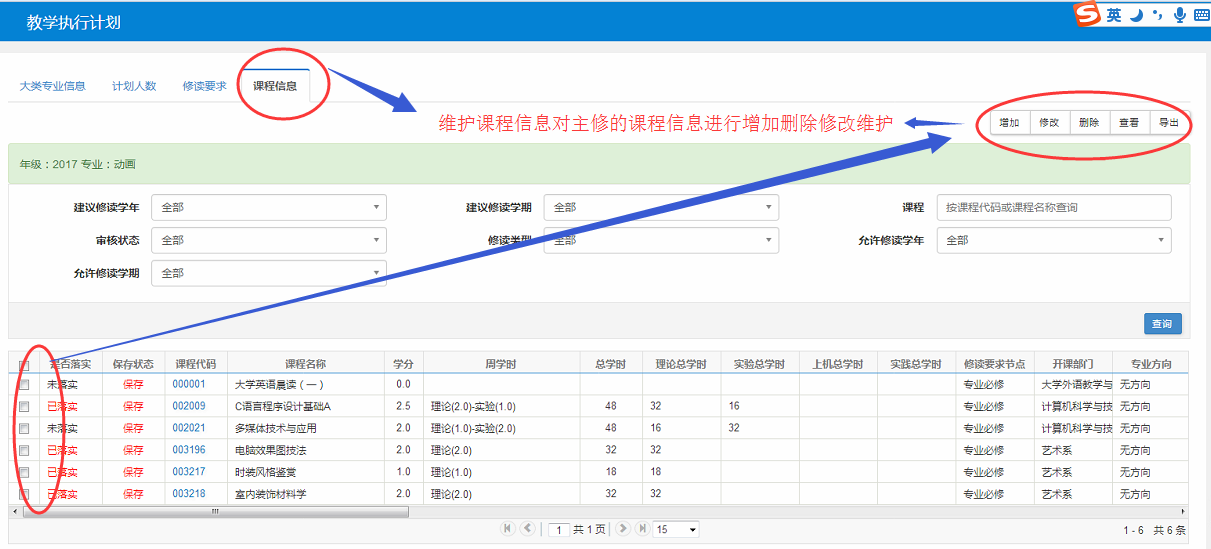 